СТАРТ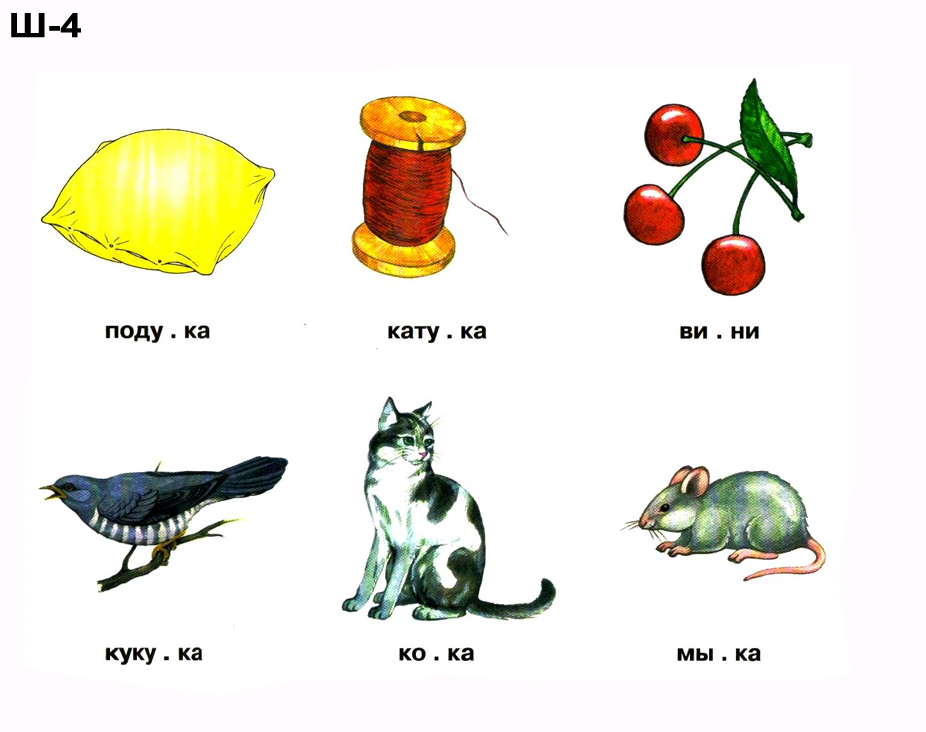 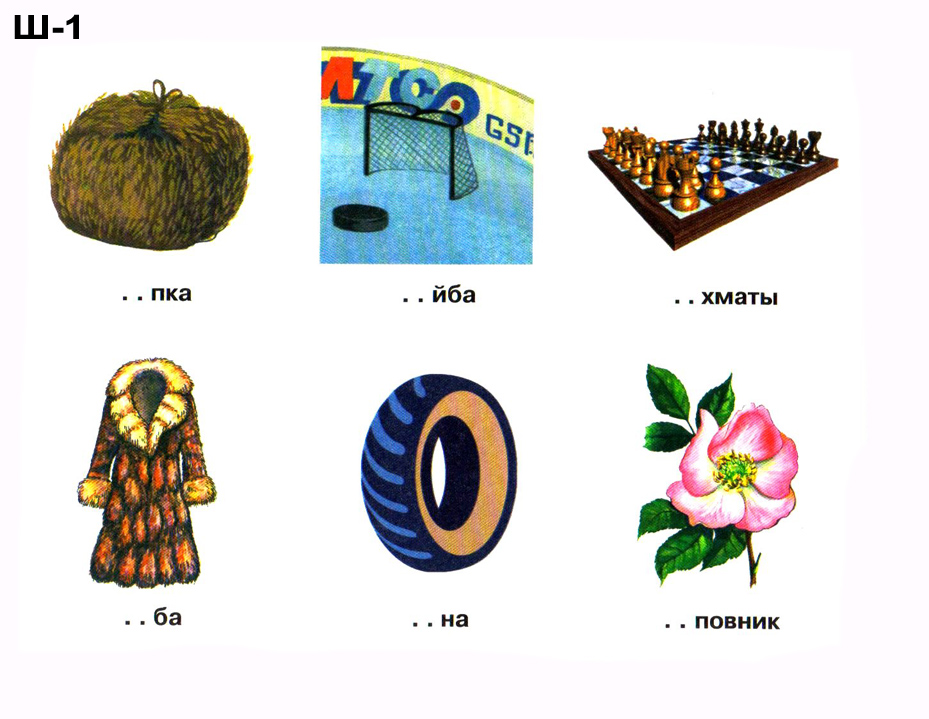 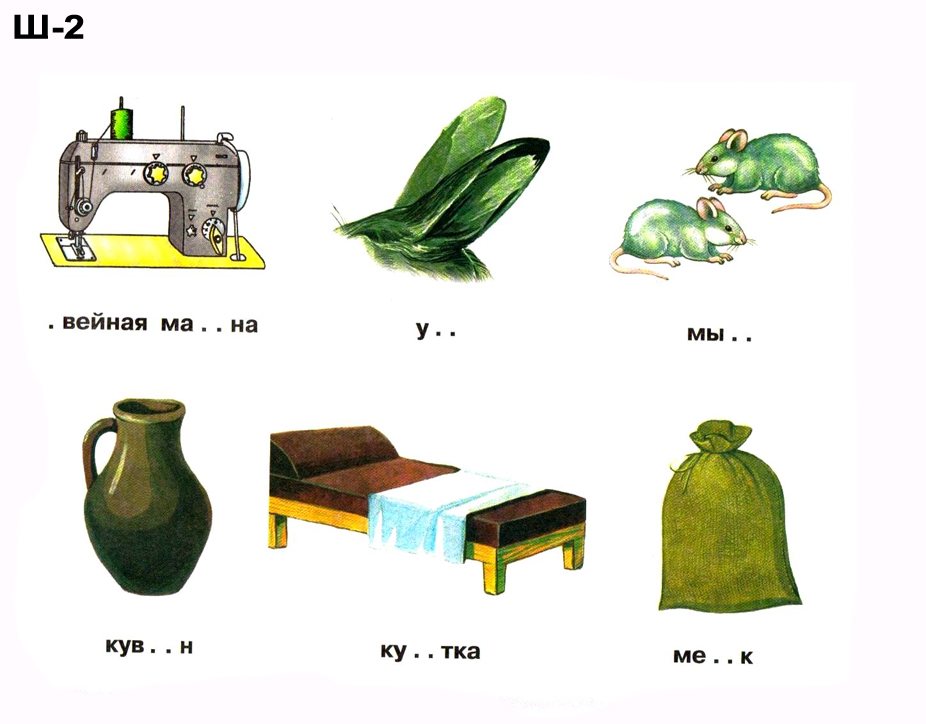 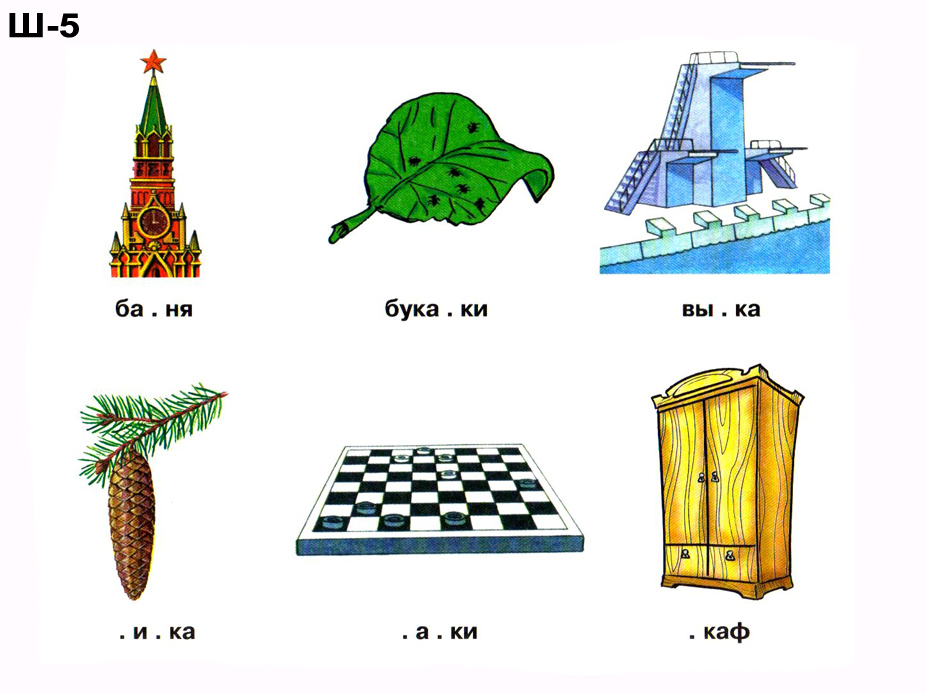 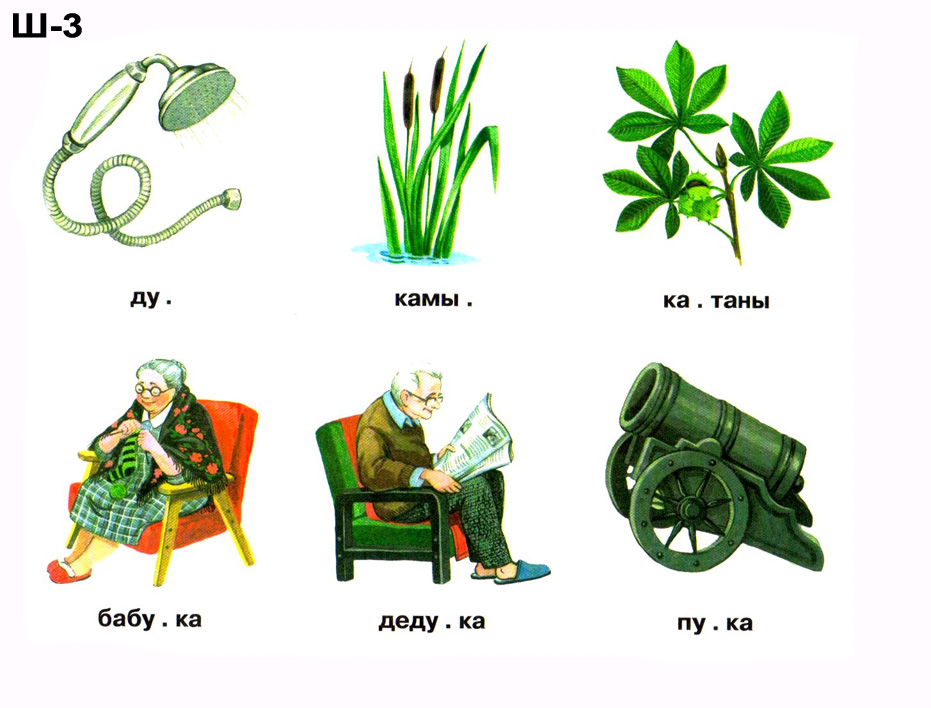 ФИНИШ